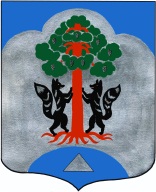                                               АДМИНИСТРАЦИЯМО СОСНОВСКОЕ СЕЛЬСКОЕ ПОСЕЛЕНИЕМО ПРИОЗЕРСКИЙ МУНИЦПАЛЬНЫЙ РАЙОНЛЕНИНГРАДСКОЙ ОБЛАСТИПОСТАНОВЛЕНИЕот 05 августа 2019 года  № 410                                                              В соответствии со ст. 78.2 Бюджетного Кодекса Российской Федерации администрация муниципального образования Сосновское сельское поселение муниципального образования Приозерский муниципальный район Ленинградской области ПОСТАНОВЛЯЕТ:1. Утвердить прилагаемый Порядок Порядка принятия решений о предоставлении субсидии из бюджета муниципального образования Сосновское сельское поселение на осуществление капитальных вложений в объекты капитального строительства муниципальной собственности и приобретение объектов недвижимого имущества в муниципальную собственность муниципального образования Сосновское сельское поселение.2.  Настоящее постановление подлежит опубликованию в средствах массовой информации и на сайте администрации муниципального образования Сосновское сельское поселение муниципального образования Приозерский муниципальный район Ленинградской области.3. Настоящее постановление вступает в силу с момента опубликования.4. Контроль за исполнением настоящего постановления оставляю за собой.И.о. главы администрации МО Сосновское сельское поселение                                                                              М.А. ЕвтееваИсп.:  Гермонина Н.Н.тел.: 61-402 Разослано: дело-2, Прокуратура.-1Приложение к Постановлению администрации МО Сосновское сельское поселениеМО Приозерский муниципальный район ЛОот 05.08.2019г. № 410ПОРЯДОК принятия решений о предоставлении субсидии из бюджета муниципального образования Сосновское сельское поселение на осуществление капитальных вложений в объекты капитального строительства муниципальной собственности и приобретение объектов недвижимого имущества в муниципальную собственность муниципального образования Сосновское сельское поселение I. Основные положения1. Настоящий Порядок устанавливает порядок принятия решений о предоставлении муниципальным автономным учреждениям (далее - учреждения), муниципальным унитарным предприятиям (далее - предприятия) бюджетных ассигнований из бюджета муниципального образования Сосновское сельское поселение в виде субсидии на осуществление учреждениями и предприятиями капитальных вложений в строительство (реконструкцию, в том числе с элементами реставрации, техническое перевооружение) объектов капитального строительства муниципальной собственности МО Сосновское сельское поселение и в приобретение объектов недвижимого имущества в муниципальную собственность МО Сосновское сельское поселение, не включенных в муниципальные программы (далее соответственно - решение, объекты капитального строительства, объекты недвижимого имущества, субсидия).2. Инициатором подготовки проекта решения может выступать главный распорядитель средств бюджета МО Сосновское сельское поселение, ответственный за реализацию мероприятий муниципальных программ МО Сосновское сельское поселение, в рамках которых планируется предоставление субсидии, либо в случае, если объект капитального строительства или объект недвижимого имущества не включен в муниципальную программу МО Сосновское сельское поселение, - главный распорядитель средств бюджета МО Сосновское сельское поселение, наделенный в установленном порядке полномочиями в соответствующей сфере ведения (далее - главный распорядитель).3. Не допускается при исполнении бюджета МО Сосновское сельское поселение предоставление субсидии, если в отношении объекта капитального строительства или объекта недвижимого имущества принято решение о подготовке и реализации бюджетных инвестиций, за исключением случая, указанного в абзаце втором настоящего пункта.При исполнении бюджета МО Сосновское сельское поселение допускается предоставление субсидии в отношении объекта капитального строительства или объекта недвижимого имущества, по которым принято решение о подготовке и реализации бюджетных инвестиций, в случае изменения в установленном порядке типа муниципального казенного учреждения, являющегося муниципальным заказчиком при осуществлении бюджетных инвестиций, на учреждение или изменения его организационно-правовой формы на предприятие после внесения соответствующих изменений в указанное решение о подготовке и реализации бюджетных инвестиций с внесением изменений в ранее заключенные муниципальным казенным учреждением муниципальные контракты в части замены стороны договора – муниципального казенного учреждения на учреждение, предприятие и вида договора - муниципального контракта на гражданско-правовой договор учреждения, предприятия.Принятие решения в отношении объектов капитального строительства или объектов недвижимого имущества, по которым было принято решение о подготовке и реализации бюджетных инвестиций, осуществляется после признания этого решения утратившим силу либо путем внесения в него изменений, связанных с изменением формы предоставления бюджетных средств (с бюджетных инвестиций на субсидии).4. Отбор объектов капитального строительства либо объектов недвижимого имущества производится с учетом:а) приоритетов и целей развития МО Сосновское сельское поселение исходя из прогнозов и программ социально-экономического развития муниципального образования, муниципальных программ муниципального образования, а также документов территориального планирования муниципального образования;б) оценки эффективности использования средств бюджета МО Сосновское сельское поселение, направляемых на капитальные вложения;в) оценки влияния создания объекта капитального строительства на комплексное развитие территории муниципального образования.5. Субсидия, предоставляемая предприятию, не направляется на финансовое обеспечение следующих работ:а) разработка проектной документации на объекты капитального строительства и проведение инженерных изысканий, выполняемых для подготовки такой проектной документации;б) проведение государственной экспертизы проектной документации и результатов инженерных изысканий;в) проведение проверки достоверности определения сметной стоимости объектов капитального строительства, финансовое обеспечение строительства (реконструкции, в том числе с элементами реставрации, технического перевооружения) которых планируется осуществлять с использованием субсидии;г) проведение аудита проектной документации.6. Субсидия, предоставляемая учреждению, не направляется на финансовое обеспечение работ, указанных в пункте 5 настоящего Порядка, если иное не предусмотрено:а) в отношении объекта капитального строительства сметной или предполагаемой (предельной) стоимостью (рассчитанной в ценах соответствующих лет) 1,5 млрд. рублей и более - решением представительного органа МО Сосновское сельское поселение о предоставлении субсидии;б) в отношении объекта капитального строительства сметной или предполагаемой (предельной) стоимостью (рассчитанной в ценах соответствующих лет) менее 1,5 млрд. рублей - решением главного распорядителя, принятым в соответствии с поручениями представительного органа МО Сосновское сельское поселение о финансовом обеспечении указанных работ за счет субсидии, при условии наличия объекта капитального строительства в рассмотренном комиссией по бюджетным проектировкам на очередной финансовый год и плановый период (далее - Бюджетная комиссия) перечне, указанном в абзаце первом пункта 18 настоящего Порядка.II. Подготовка проекта решения7. Главный распорядитель подготавливает проект решения:а) в отношении объекта капитального строительства либо объекта недвижимого имущества учреждения сметной или предполагаемой (предельной) стоимостью либо стоимостью приобретения (рассчитанной в ценах соответствующих лет) 1,5 млрд. рублей и более и в отношении объекта капитального строительства либо объекта недвижимого имущества предприятия независимо от сметной стоимости или предполагаемой (предельной) стоимости либо стоимости приобретения (рассчитанной в ценах соответствующих лет) - в форме проекта Решения совета депутатов МО Сосновское сельское поселение;б) в отношении объекта капитального строительства либо объекта недвижимого имущества учреждения сметной или предполагаемой (предельной) стоимостью либо стоимостью приобретения (рассчитанной в ценах соответствующих лет) менее 1,5 млрд. рублей - в форме проекта Постановления администрации МО Сосновское сельское поселение.8. Проектом решения могут предусматриваться несколько объектов капитального строительства или объектов недвижимого имущества одного учреждения или предприятия, а в случае, если объекты капитального строительства или объекты недвижимого имущества включены в муниципальную программу МО Сосновское сельское поселение, - несколько объектов капитального строительства или объектов недвижимого имущества одного учреждения или предприятия, строительство (реконструкция, в том числе с элементами реставрации, техническое перевооружение) или приобретение которых предусмотрено в рамках одного мероприятия муниципальной программы государственной программы МО Сосновское сельское поселение.Проектом решения предусматривается объект капитального строительства или объект недвижимого имущества, инвестиционный проект в отношении которого соответствует качественным и количественным критериям и предельному значению интегральной оценки эффективности использования средств бюджета МО Сосновское сельское поселение, направляемых на капитальные вложения, а также документам территориального планирования МО Сосновское сельское поселение  в случае, если объект капитального строительства является объектом муниципального значения, подлежащим отображению в этих документах.9. Проект решения содержит следующую информацию:а) наименование объекта капитального строительства согласно проектной документации  либо наименование объекта недвижимого имущества согласно паспорту инвестиционного проекта;б) направление инвестирования (строительство (реконструкция, в том числе с элементами реставрации), техническое перевооружение, приобретение);в) наименование главного распорядителя;г) наименования застройщика, заказчика;д) мощность (прирост мощности) объекта капитального строительства, подлежащая вводу, мощность объекта недвижимого имущества;е) срок ввода в эксплуатацию (приобретения) объекта капитального строительства (объекта недвижимого имущества);ж) сметная стоимость объекта капитального строительства (при наличии утвержденной проектной документации) или предполагаемая (предельная) стоимость объекта капитального строительства (согласно паспорту инвестиционного проекта) либо стоимость приобретения объекта недвижимого имущества (согласно паспорту инвестиционного проекта) с указанием размера средств, выделяемых на подготовку проектной документации, проведение инженерных изысканий, выполняемых для подготовки такой проектной документации, а также на проведение технологического и ценового аудита, аудита проектной документации - в случае, если субсидия на указанные цели предоставляется;з) общий объем капитальных вложений в строительство (реконструкцию, в том числе с элементами реставрации, техническое перевооружение) объекта капитального строительства и (или) приобретение объекта недвижимого имущества, с указанием размера средств, выделяемых на подготовку проектной документации, проведение инженерных изысканий, выполняемых для подготовки такой проектной документации, а также на проведение технологического и ценового аудита, аудита проектной документации, - в случае, если субсидия на указанные цели предоставляется;и) распределение (по годам реализации инвестиционного проекта) общего объема капитальных вложений в строительство (реконструкцию, в том числе с элементами реставрации, техническое перевооружение) объекта капитального строительства и (или) приобретение объекта недвижимого имущества, рассчитанного в ценах соответствующих лет реализации инвестиционного проекта;к) распределение (по годам реализации инвестиционного проекта) сметной стоимости объекта капитального строительства или его предполагаемой (предельной) стоимости либо стоимости приобретения объекта недвижимого имущества, рассчитанной в ценах соответствующих лет реализации инвестиционного проекта;л) общий (предельный) размер субсидии с указанием размера средств, выделяемых на подготовку проектной документации, проведение инженерных изысканий, выполняемых для подготовки такой проектной документации, а также на проведение технологического и ценового аудита, аудита проектной документации - в случае, если субсидия на указанные цели предоставляется;м) распределение (по годам реализации инвестиционного проекта) общего (предельного) размера субсидии, рассчитанного в ценах соответствующих лет реализации инвестиционного проекта.10. К проекту постановления об осуществлении бюджетных инвестиций и предоставлении субсидий главными распорядителями средств бюджета в обязательном порядке прикладываются: - правовое заключение, подготовленное специалистом администрации по юридическим вопросам; - пояснительная записка, подготовленная разработчиком проекта, за подписью руководителя главного распорядителя средств бюджета города; - финансово-экономическое обоснование, подготовленное специалистом по экономический вопросам администрации, за подписью руководителя главного распорядителя средств бюджета города; - лист согласования проекта, подготовленный разработчиком проекта; - копии ранее принятых (изданных) правовых актов в случае, если проект правового акта разработан с целью внесения изменений в основной документ, и расчет объема эксплуатационных расходов, необходимых для содержания объекта капитального строительства или объекта недвижимого имущества после ввода его в эксплуатацию или приобретения соответственно, подготовленные разработчиком проекта.11. Пояснительная записка должна содержать по каждому объекту капитального строительства, объекту недвижимого имущества обоснование принятия постановления, целесообразности строительства (реконструкции, в том числе с элементами реставрации, технического перевооружения) объекта, предполагаемый социальный и экономический эффект от ввода объекта капитального строительства в эксплуатацию, краткое содержание проекта постановления.12. Финансово-экономическое обоснование должно содержать:- наименование объекта капитального строительства либо наименование объекта недвижимого имущества; - направление инвестирования, субсидирования (строительство, реконструкция, в том числе с элементами реставрации, техническое перевооружение, приобретение); - наименование главного распорядителя средств бюджета города, учреждений или предприятий;- показатели мощности (прироста мощности) объекта капитального строительства, подлежащего вводу, мощности объекта недвижимого имущества; - срок ввода в эксплуатацию объекта капитального строительства (приобретения объекта недвижимого имущества); - сметную стоимость объекта капитального строительства (при наличии утвержденной проектной документации) или сметный расчет стоимости разработки проектной документации либо стоимость объекта недвижимого имущества (согласно паспорту объекта капитального строительства муниципальной собственности) с указанием размера средств, выделяемых на разработку проектной документации или приобретение прав на использование типовой проектной документации, проведение инженерных изысканий, выполняемых для подготовки такой проектной документации, а также на проведение технологического и ценового аудита; - обоснование невозможности строительства (реконструкции, в том числе с элементами реставрации, технического перевооружения) объекта капитального строительства и (или) приобретения объекта недвижимого имущества без предоставления субсидии;- распределение (по годам реализации объекта капитального строительства муниципальной собственности) сметной стоимости объекта капитального строительства или сметный расчет стоимости проектной документации либо стоимости приобретения объекта недвижимого имущества, рассчитанной в ценах соответствующих лет реализации;- общий (предельный) размер бюджетных инвестиций и субсидий с указанием размера средств, выделяемых на разработку проектной документации или приобретение прав на использование типовой проектной документации, - информация о которой включена в реестр типовой проектной документации, проведение инженерных изысканий, выполняемых для подготовки такой проектной документации, а также на проведение технологического и ценового аудита; - распределение (по годам реализации) общего (предельного) размера бюджетных инвестиций и субсидий, рассчитанного в ценах соответствующих лет реализации объекта капитального строительства муниципальной собственности;- распределение (по годам реализации проекта) общего размера средств учреждения либо предприятий, направляемых на реализацию объекта капитального строительства муниципальной собственности, рассчитанного в ценах соответствующих лет реализации объекта капитального строительства.13. Проект постановления направляется для согласования в сектор по управлению муниципальным имуществом администрации МО Сосновское сельское поселение с целью обоснования эффективности и целесообразности направления средств бюджета города, соответствия осуществления бюджетных инвестиций и субсидий приоритетам и целям социально-экономического развития МО Сосновское сельское поселение, исходя из прогнозов и программ социально-экономического развития МО Сосновское сельское поселение, концепций, стратегий развития МО Сосновское сельское поселение, а также в части увеличения уставного фонда предприятий.14. По итогам согласования проекта постановления сектор по управлению муниципальным имуществом администрации МО Сосновское сельское поселение готовит заключение о соответствии проекта правового акта, исходя из прогнозов и программ социально-экономического развития МО Сосновское сельское поселение, концепций, стратегий развития МО Сосновское сельское поселение, направляемых на капитальные вложения.15. Финансово-экономический отдел администрации МО Сосновское сельское поселение согласовывает проект постановления в части, касающейся объемов бюджетных ассигнований, предусмотренных на осуществление бюджетных инвестиций и предоставление субсидий в бюджете поселения в очередном финансовом году и плановом периоде.16. Необходимым условием согласования проекта постановления финансово-экономический отдел администрации МО Сосновское сельское поселение является обоснованность расчета объема эксплуатационных расходов, необходимых для содержания объекта капитального строительства или объекта недвижимого имущества после его ввода в эксплуатацию или приобретения соответственно, представленных инициатором подготовки проекта решения.17. Обязательным условием согласования проекта решения является положительное заключение об эффективности использования средств бюджета МО Сосновское сельское поселение, направляемых на капитальные вложения, в отношении объекта капитального строительства или объекта недвижимого имущества, включенного в проект решения и соответствие проекта решения документам территориального планирования МО Сосновское сельское поселение.18. После согласований проекта решения и после рассмотрения Бюджетной комиссией проекта основных характеристик бюджета МО Сосновское сельское поселение на очередной финансовый год и плановый период, одобрения методики расчета базовых бюджетных ассигнований по муниципальным программам МО Сосновское сельское поселение и непрограммным направлениям деятельности на очередной финансовый год и плановый период и оценки общего объема дополнительных бюджетных ассигнований бюджета поселения на очередной финансовый год и плановый период, а также перечня объектов капитального строительства сметной или предполагаемой (предельной) стоимостью либо стоимостью приобретения (рассчитанной в ценах соответствующих лет) менее 1,5 млрд. рублей, по которым предлагается осуществлять финансовое обеспечение работ, указанных в пункте 4 настоящего Порядка, за счет субсидии, предоставляемой учреждению:а) главный распорядитель либо в случае, если главный распорядитель не является одновременно субъектом бюджетного планирования, субъект бюджетного планирования, в ведении которого находится главный распорядитель, вносит в установленном порядке в представительный орган муниципального образования проект решения (в форме проекта нормативного правового акта представительного органа муниципального образования) в отношении объектов капитального строительства, предусмотренных подпунктом "а" пункта 7 настоящего Порядка;б) главный распорядитель принимает в установленном порядке решение в форме ведомственного акта в отношении объектов капитального строительства, предусмотренных подпунктом "б" пункта 7 настоящего Порядка.19. Принятые до утверждения документов территориального планирования МО Сосновское сельское поселение решения в отношении объектов капитального строительства, подлежащих отображению в документах территориального планирования МО Сосновское сельское поселение, но не предусмотренных указанными документами, должны быть приведены в соответствие с этими документами в течение 2 месяцев со дня утверждения документов территориального планирования МО Сосновское сельское поселение.20. Внесение изменений в решение, включая изменения, предусмотренные 3 настоящего Порядка, осуществляется в порядке, установленном настоящим Порядком.«Об утверждении Порядка принятия решений о предоставлении субсидии из бюджета муниципального образования Сосновское сельское поселение на осуществление капитальных вложений в объекты капитального строительства муниципальной собственности и приобретение объектов недвижимого имущества в муниципальную собственность муниципального образования Сосновское сельское поселение»